PARENT ACTIVITY LETTER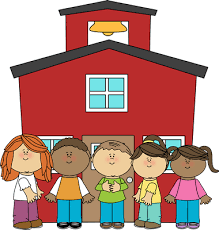 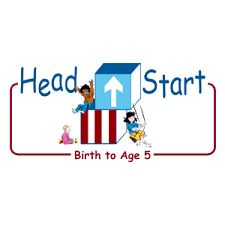 The PAL Letters are developed to support your child’s academic/social-emotional progress and are related to the program’s School Readiness goals.FOCUS BOOKRecommended Read Aloud: Goldilocks and the Three Bears by Bonnie Dobkin***Please remember to read aloud to your child daily. We recommend reading a minimum of 3 hours per week with your child.Primary Objectives for the activity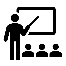 This activity will encourage 1c: Take care of own needs appropriately.At home, look for opportunities to express appreciation when your child takes responsibility for his/her personal needs. “You do such a good job washing your hands.” Read books with self –help themes, such as Jesse Bear, What Will You Wear? by Nancy Carlstrom or On Your Potty by Virginia Miller. Ask your child to model procedures for younger siblings or friends who might just be learning those skills. You can say “I can see that you put on your mittens to go outside. Can you show Janet how to put on her mittens?”.